高三學生圖書館舉辧作品個展或聯展申請辦法主旨: 1.提供學生發表個人學習作品展示之空間。2.申請美術、建築、景觀設計、商品或工業設計、 服裝設計等科系為優先。說明:1.歡迎高三同學至圖書館申請作品【個展】或【聯展】。2.對於展出方式、溝通作品展出細節，請洽圖書館黃小姐或楊主任。3.展出期限：原則上 1 週～2 週。4.學生微展申請截止日：即日起至 3 月24 日(二)止。5.展出作品、作品介紹、海報或文件列印…皆由展出學生自行提供，圖書館可提供工具 如下: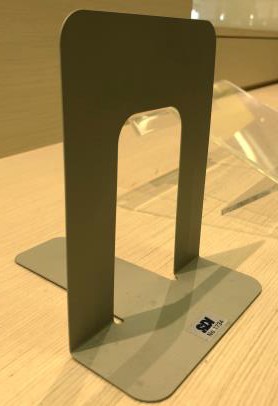 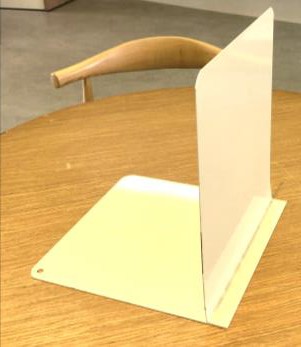 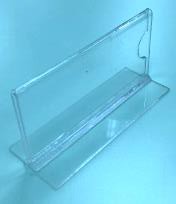 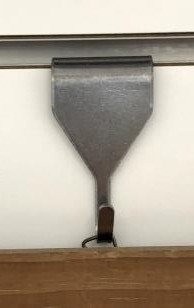 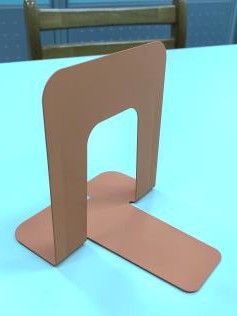 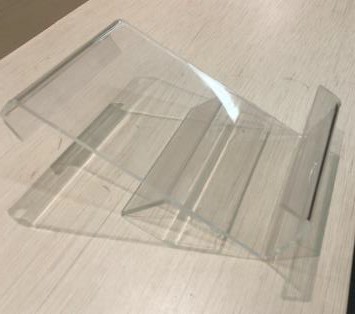 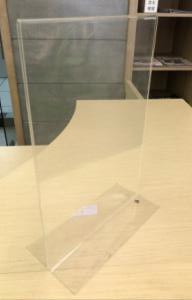 除上列工具外，若需其他展覽工具，煩請自行準備!*若有不及詳述之處，請洽圖書館 黃小姐,謝謝學生作品展出申請需求回條	(請剪下並交回圖書館 黃小姐)學生姓名:	班級:	座號:	欲申請科系: 出方式:□聯展	□個展	作品數量:約		件其他/特殊需求(請詳述):圖書館